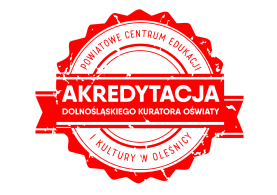 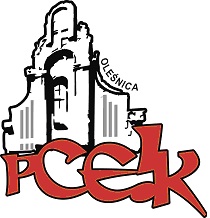 ZAPRASZAMY na szkolenie on-line 
KOD:  W123
Adresaci:  Dyrektorzy szkół, nauczyciele, wychowawcy
Osoba prowadząca:   Iwona Haba - psycholog, trener, konsultant, coach, asesor, współpracownik -wykładowca Dolnośląskiej  Szkoły Wyższej Edukacji, Uniwersytetu Wrocławskiego – wykładowca, współpracownik WSB.
Termin spotkania:   25.11.2020 r. 	godz. 16:00-19.00Czas trwania:  4 godziny dydaktyczne 
Miejsce: Spotkanie na platformie Teams (uczestnik otrzyma dostęp do spotkania po wysłaniu zgłoszenia udziału na adres e-mail:  sekretariat@pceik.pl )Cele:  Doskonalenie umiejętności pracy w warunkach zmiany oraz efektywnego ich wykorzystywania 
w procesie edukacyjnym.PROGRAM SZKOLENIA:Nowa twarz edukacji – nauczanie zdalne i hybrydowe. Przedsionek reformy edukacji, czy potrzeba chwili?Nauczanie zdalne i hybrydowe a obawy, oczekiwania i kompetencje nauczycieli, uczniów i rodziców. Poszukiwanie wsparcia i dobrych praktyk. Nauczanie zdalne, a poziomy nauczania. Hybrydowa edukacja, korzyści i zagrożenia,
 wygoda, czy zmora codzienności edukacyjnej?- Korzyści i zagrożenia dla uczniów- Korzyści i zagrożenia dla nauczycieli- Korzyści i zagrożenia dla rodzicówNauczanie zdalne, a przygotowanie do funkcjonowania na rynku pracy – nabywanie kluczowych kompetencji.Zdalne i hybrydowe nauczanie a wzmocnienie roli i pozycji nauczyciela. Coaching i mentoring w procesie zdalnego nauczania – indywidualizacja procesu i specyficzne potrzeby uczniów.Osoby zainteresowane udziałem w formie doskonalenia prosimy o przesyłanie zgłoszeń do 20.11.2020 r. Zgłoszenie na szkolenie następuje poprzez wypełnienie formularza (załączonego do zaproszenia) i przesłanie go pocztą mailową do PCEiK. Ponadto przyjmujemy telefoniczne zgłoszenia na szkolenia. verteW przypadku korzystania z kontaktu telefonicznego konieczne jest wypełnienie formularza zgłoszenia 
w dniu rozpoczęcia szkolenia. Uwaga! Ilość miejsc ograniczona. Decyduje kolejność zapisów.																			Odpłatność:● nauczyciele z placówek oświatowych prowadzonych przez Miasta i Gminy, które podpisały z PCEiK porozumienie dotyczące doskonalenia zawodowego nauczycieli na 2020 rok oraz z placówek prowadzonych przez Starostwo Powiatowe w Oleśnicy –  40 zł●  nauczyciele z placówek oświatowych prowadzonych przez Miasta i Gminy, które nie podpisały z PCEiK porozumienia dotyczącego doskonalenia zawodowego nauczycieli na 2020 rok, nauczyciele z placówek niepublicznych  – 100 złWpłaty na konto bankowe Numer konta: 26 9584 0008 2001 0011 4736 0005Rezygnacja z udziału w formie doskonalenia musi nastąpić w formie pisemnej (np. e-mail), najpóźniej na 3 dni robocze przed rozpoczęciem szkolenia. Rezygnacja w terminie późniejszym wiąże się z koniecznością pokrycia kosztów organizacyjnych w wysokości 50%. Nieobecność na szkoleniu nie zwalnia z dokonania opłaty.